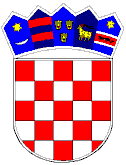 REPUBLIKA HRVATSKAVUKOVARSKO-SRIJEMSKA ŽUPANIJA OPĆINA TOVARNIK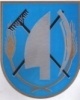  OPĆINSKO VIJEĆEKLASA:   021-05/20-03/33URBROJ: 2188/12-04-20-1-1Tovarnik,  23. svibnja 2020. Na temelju članka 10. Zakona o plaćama u lokalnoj i područnoj ( regionalnoj ) samoupravi  ("Narodne Novine" br. 28/10 ) i članka  31. Statuta Općine Tovarnik (''Službeni vjesnik“ Vukovarsko-srijemske županije, broj 4/13, 14/13, 1/18, 6/18, 3/20 ), Općinsko vijeće Općine Tovarnik , na svojoj  26.  sjednici održanoj  23. svibnja 2020. god. d o n o s i ODLUKUO KOEFICIJENTIMA ZA OBRAČUN PLAĆE SLUŽBENIKA I NAMJEŠTENIKA JEDINSTVENOG UPRAVNOG ODJELA OPĆINE TOVARNIKČlanak 1.Ovom odlukom određuju se koeficijenti za obračun plaće službenika i namještenika u Jedinstvenom upravnom odjelu Općine Tovarnik.Članak 2.Koeficijenti iz članka 1. ove Odluke iznose:Članak 3.Stupanjem na snagu ove Odluke prestaju važiti sljedeće Odluke:Odluka  o koeficijentima za obračun plaće službenika i namještenika Jedinstvenog upravnog odjela Općine Tovarnik ( „Službeni vjesnik“  Vukovarsko-srijemske županije br. 13/17), Odluka  o koeficijentu  za obračun plaće namještenika Jedinstvenog upravnog odjela Općine Tovarnik ( „Službeni vjesnik“  Vukovarsko-srijemske županije br. 1/18 ), Odluka  o koeficijentu  za obračun plaće namještenika Jedinstvenog upravnog odjela Općine Tovarnik ( „Službeni vjesnik“  Vukovarsko-srijemske županije br. 6/18 ), Odluka  o koeficijentu  za obračun plaće službenika  Jedinstvenog upravnog odjela Općine Tovarnik ( „Službeni vjesnik“  Vukovarsko-srijemske županije br. 10/18), Odluka o ukidanju Odluke o koeficijentu za obračun plaće službenika Jedinstvenog upravnog odjela Općine Tovarnik („Službeni vjesnik“  Vukovarsko-srijemske županije br. 23/18 ), Odluka o izmjenama odluke o koeficijentima za obračun plaće službenika i namještenika Jedinstvenog upravnog odjela Općine Tovarnik („Službeni vjesnik“  Vukovarsko-srijemske županije br. 27/18 ), Odluka o izmjenama odluke o koeficijentima za obračun plaće službenika i namještenika Jedinstvenog upravnog odjela Općine Tovarnik („Službeni vjesnik“  Vukovarsko-srijemske županije br. 1/19 ), Odluka o izmjenama odluke o koeficijentima za obračun plaće službenika i namještenika Jedinstvenog upravnog odjela Općine Tovarnik („Službeni vjesnik“  Vukovarsko-srijemske županije br. 4/19 ), Odluka  o koeficijentima za obračun plaće službenika  Jedinstvenog upravnog odjela Općine Tovarnik –višeg referenta voditelja projekta centricomNET ( „Službeni vjesnik“  Vukovarsko-srijemske županije br. 3/20 )Članak 4.Ova  Odluka stupa na snagu osmi dan od dana objave u  „Službenom vjesniku“  Vukovarsko-srijemske županije. PREDSJEDNIK OPĆINSKOG VIJEĆADubravko BlaškovićRedni brojRADNO MJESTOKLASIFIKACIJSKI RANG KOEFICIJENT1.Pročelnik Jedinstvenog upravnog odjela1.5, 832. Viši referent za poljoprivredu i poslove poljoprivrednog redarstva 9.4,703. referent-administrativni   voditelj projekta ZAŽELI 11.4,104. referent – operativni voditelj  projekta ZAŽELI 11.4,005. Referent za računovodstvo projekta ZAŽELI 11. 3,406. Referent – koordinator projekta centricomNET 11.4,107. Referent za računovodstvo i financije 11.4,568. Referent-Administrativni tajnik11.4,039. Referent za komunalne poslove i poslove komunalnog redarstva 11.4,0010.  Bagerist12.3,3011.Komunalni djelatnik 13.2,5012. Spremačica13.2,3013.Geronto domaćica 13.2,30